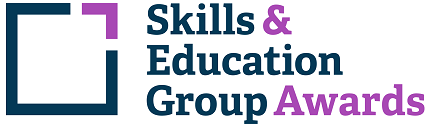 Learner Unit Achievement ChecklistSEG Awards Level 3 Award in Community Organising603/1941/0SEG Awards Level 3 Award in Community OrganisingCentre Name: ________________________      Learner Name: ______________________________________Notes to learners – this checklist is to be completed, to show that you have met all the mandatory and required optional units for the qualification.D/615/8309  Community Organising Purpose Values and Principles - Mandatory UnitIf chosen for sampling, Internal/External Moderators must complete the following:Please ensure these forms are copied and distributed to each learner.Centre Name: ________________________      Learner Name: ______________________________________Notes to learners – this checklist is to be completed, to show that you have met all the mandatory and required optional units for the qualification.J/615/8322  The Practice of Community Organising - Mandatory UnitIf chosen for sampling, Internal/External Moderators must complete the following:Please ensure these forms are copied and distributed to each learner.Centre Name: ________________________      Learner Name: ______________________________________Notes to learners – this checklist is to be completed, to show that you have met all the mandatory and required optional units for the qualification.L/615/8323  The Process of Community Organising - Mandatory UnitIf chosen for sampling, Internal/External Moderators must complete the following:Please ensure these forms are copied and distributed to each learner.Assessment CriteriaEvidence (Brief description/title)Portfolio ReferenceDate CompletedComment1.1 Summarise the purpose of community organising.1.2 Explain how the values and principles of community organising inform the practice of the community organiser.2.1 Explain the knowledge and skills required of a community organiser2.2 Analyse the behaviours expected of a community organiser.2.3 Evaluate the challenges faced by community organisers.3.1 Summarise the origins of community organising.3.2 Analyse different approaches to community organising practice.TUTOR COMMENTS:Name:                                                            Signature:                                                                                       Date:                                 INTERNAL MODERATOR COMMENTS:Name:                                                            Signature:                                                                                       Date:                                 EXTERNAL MODERATOR COMMENTS:Name:                                                            Signature:                                                                                       Date:                                 Assessment CriteriaEvidence (Brief description/title)Portfolio ReferenceDate CompletedComment1.1 Demonstrate the skills of listening, recording and reflection.1.2 Explain the difference between the process of exchanging information and gathering information.2.1 Analyse factors which motivate people to take action in their community.2.2 Explain how to bring a diverse range of people together through community organising.2.3 Summarise how you ensure your community organising practice is inclusive.TUTOR COMMENTS:Name:                                                            Signature:                                                                                       Date:                                 INTERNAL MODERATOR COMMENTS:Name:                                                            Signature:                                                                                       Date:                                 EXTERNAL MODERATOR COMMENTS:Name:                                                            Signature:                                                                                       Date:                                 Assessment CriteriaEvidence (Brief description/title)Portfolio ReferenceDate CompletedComment1.1 Explain the process of community organising.1.2 Summarise the importance of listening to the development of trust and relationship building in communities.2.1 Summarise types of power and influence.2.2 Evaluate the importance to the community organising process of analysing the power and influence of individuals and organisations in relation to communities.3.1 Analyse a range of barriers which prevent people becoming involved in the community organising process.4.1 Summarise the action and reflection learning cycle.4.2 Evaluate the importance of the action and reflection to the process of community organising.TUTOR COMMENTS:Name:                                                            Signature:                                                                                       Date:                                 INTERNAL MODERATOR COMMENTS:Name:                                                            Signature:                                                                                       Date:                                 EXTERNAL MODERATOR COMMENTS:Name:                                                            Signature:                                                                                       Date:                                 